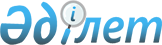 О внесении дополнения в решение Тупкараганского районного маслихата от 11 декабря 2013 года № 17/111 "Об утверждении Правил оказания социальной помощи, установления размеров и определения перечня отдельных категорий нуждающихся граждан"
					
			Утративший силу
			
			
		
					Решение Тупкараганского районного маслихата от 20 мая 2015 года № 30/206. Зарегистрировано Департаментом юстиции Мангистауской области от 17 июня 2015 года № 2742. Утратило силу решением Тупкараганского районного маслихата Мангистауской области от 10 декабря 2020 года № 50/369
      Сноска. Утратило силу решением Тупкараганского районного маслихата Мангистауской области от 10.12.2020 № 50/369(вводится в действие по истечении десяти календарных дней после дня его первого официального опубликования).

      Примечание РЦПИ.

      В тексте документа сохранена пунктуация и орфография оригинала.
      В соответствии с Бюджетным кодексом Республики Казахстан от 4 декабря 2008 года, Законом Республики Казахстан от 23 января 2001 года "О местном государственном управлении и самоуправлении в Республике Казахстан" и постановлением Правительства Республики Казахстан от 16 октября 2014 года № 1105 "Об утверждении Плана мероприятий по подготовке и проведению празднования в Республике Казахстан 70-ой годовщины Победы в Великой Отечественной войне 1941-1945 годов", Тупкараганский районный маслихат РЕШИЛ:
      1. Внести в решение Тупкараганского районного маслихата от 11 декабря 2013 года №17/111 "Об утверждении Правил оказания социальной помощи, установления размеров и определения перечня отдельных категорий нуждающихся граждан" (зарегистрировано в Реестре государственной регистрации нормативных правовых актов за № 2330, опубликовано в информационно–правовой системе "Әділет" от 17 января 2014 года) следующее дополнение:
      в Правилах оказания социальной помощи, установления размеров и определения перечня отдельных категорий нуждающихся граждан:
      пункт 10 дополнить подпунктом 10) следующего содержания:
      "10) 70-ая годовщина Победы в Великой Отечественной войне 1941-1945 годов:
      ветеранам Великой Отечественной войны, членам семьи фронтовиков, погибших в Великой Отечественной войне для посещения мест боев и захоронений воинов - казахстанцев, городов - героев и городов воинской славы на территории Содружества Независимых Государств, в размере 150000 (сто пятьдесять тысяч) тенге.".
      2. Государственному учреждению "Аппарат Тупкараганского районного маслихата" (А.Избен) обеспечить государственную регистрацию настоящего решения в органах юстиции, его официального опубликования в средствах массовой информации и размещения в информационно - правовой системе "Әділет".
      3. Контроль за исполнением настоящего решения возложить на постоянную комиссию по социальным вопросам Тупкараганского районного маслихата (председатель комиссии О.Абдирахманов).
      4. Настоящее решение вступает в силу со дня государственной регистрации в органах юстиции и вводится в действие по истечении десяти календарных дней после дня его первого официального опубликования.
      Председатель сессии:                    С. Койшыбаев
      Секретарь районного маслихата:          А. Досанова
      "СОГЛАСОВАНО"
      Руководитель государственного
      учреждения "Тупкараганский
      районный отдел занятости
      и социальных программ"
      М.Дощанов
      20 мая 2015 года
      "СОГЛАСОВАНО"
      Руководитель государственного
      учреждения "Тупкараганский
      районный отдел экономики и
      финансов"
      Ж.Толеген
      20 мая 2015 года
					© 2012. РГП на ПХВ «Институт законодательства и правовой информации Республики Казахстан» Министерства юстиции Республики Казахстан
				